Nairobi National Park Tour in Kenya is the most popular to transit travelers at Nairobi Airport including delegates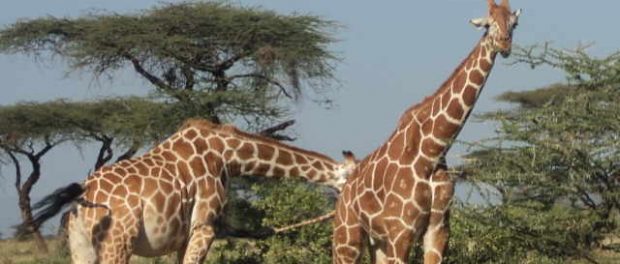 Nairobi, Kenya, 2017-Jan-31 — /EPR Network/ — The best and most popular areas in Africa for safaris are East Africa precisely Kenya which offers vast plains and roaming packs of extraordinary beasts.Many travelers come to Africa in search of the “big five”: buffalo, lions, leopards, elephants and rhinoceroses. The chance to get close to these animals in their natural habitats is a once-in-a-lifetime experience, but your trip to the Africa is anything but a trip to the zoo. Safaris can be physically taxing and strenuous, and you may not see all the animals you expected. Since most safari destinations are in developing sub-Saharan nations, travelers must take certain safety and health precautions. If you’re planning a safari (or just dreaming about it), be as prepared as possible. Get some good guidebooks, talk to friends who’ve been to Africa and research, research, research. We’ve outlined some important safari basics, from choosing a destination to getting vaccinated, to help you start planning a successful African adventure such as short trip to the Nairobi National Park which can be booked online through https://www.cruzeiro-safaris.com/nairobi-national-park or through our partner online travel agency Get Your Guide Nairobi National Park Tour -link https://www.getyourguide.com/nairobi-l267/nairobi-national-park-full-day-tour-t11393/Here are 5 Reasons to go on Safari in East Africa during the Shoulder & Low SeasonsSave Money East Africa is not the cheapest of African regions to visit. As the traditional heartland of African wildlife safaris, the prices in East Africa are higher than in most Southern African countries. These higher costs can put budget conscious travelers off, but the good news is that prices drop during the off-peak times of the year, bringing these classical safari destinations within reach. One of the reasons prices fall is because mainstream travel advice is to avoid the rainy seasons and that winter game viewing is best. Also, most travelers tend to travel during the northern hemisphere summer and over Christmas and New Years.You can save between 20 and 40% on safaris outside of the high and peak season.It’s not just the safari packages that are cheaper in low season, the accommodation rates drop saving you money on pre and post tour accommodation. Activities are also offered at reduced prices, as are day trips.If you’re travelling independently in East Africa during low season you also have more leverage for bargaining and negotiating better deals too.Flights are also cheaper, due to lower demand! All-in-all it can make an otherwise too expensive African safari affordable. We are able to enjoy the amazing moorlands, the beautiful snowcaps, mysterious oceans and seas and incredible wildlife. However, it is our responsibility to ensure that whilst we enjoy the marvels of this world we should be conscious of maintaining the conservation of these wonders.https://www.getyourguide.com/mombasa-l443/2-days-tsavo-east-and-west-national-park-safari-in-kenya-t12389/,
https://www.getyourguide.com/nairobi-l267/4-day-lake-nakuru-park-and-maasai-mara-reserve-safari-tour-t17780/,
https://www.getyourguide.com/nairobi-l267/maasai-mara-safari-from-nairobi-t55408/The shoulder seasons which fall between the low and peak periods offer similar advantages to the low seasons. Falling at the start and end of the rains, the shoulder seasons are often the best time to go on safari in East Africa in terms of balancing cost, game viewing, visitor numbers and weather. The shoulder season between the long and short rains – from January to March, is actually considered by some safari veterans to be the best time to go game viewing in Kenya and Tanzania.According to the popular magazine tour-expi mobile travel bookings in 2017- 2019 have greatly increased as popular bookings from Get Your Guide namely
https://www.getyourguide.com/nairobi-l267/elephant-orphanage-tour-from-nairobi-t56861/,
https://www.getyourguide.com/nairobi-l267/lake-nakuru-national-park-full-day-tour-t11380/,
https://www.getyourguide.com/nairobi-l267/nairobi-national-park-full-day-tour-t11393/,
https://www.getyourguide.com/nairobi-l267/giraffe-center-and-karen-blixen-tour-from-nairobi-t56758/,
https://www.getyourguide.com/nairobi-l267/the-safari-cats-show-and-traditional-buffet-dinner-t12383/,
for people travelling to Nairobi, Kenya or http://18674.m.viator.com/things-to-do/nairobi/5280-0-0-1-0/all-tours.htm.Through its online payment system which is simple and direct Cruzeiro Safaris limited in Nairobi offers many offers to book online such as https://www.cruzeiro-safaris.com/4-days-lake-nakuru-maasai-mara,
https://www.cruzeiro-safaris.com/safaritwiga, https://www.cruzeiro-safaris.com/3-days-amboseli-park, With scheduled monthly dates for 6 days https://www.cruzeiro-safaris.com/safarindovu, Amboseli Park for 2 days, to the Aberdares National Park and Solio Ranch in the Mount Kenya Region, to the 3 days Masai Mara Safari National reserve, or the flying package for 3 days special offer from April- June, 2017. Tours from Nairobi can also be booked ahead on viator a major tours selling site by following this https://www.partner.viator.com/en/18674Delegates coming to Conferences in Nairobi in 2017 / 2018/ 2019 can book Nairobi Airport Transfers https://www.getyourguide.com/nairobi-l267/nairobi-airport-transfers-t18041/, through the above site. For Mombasa Airport transfers please use https://www.getyourguide.com/mombasa-l443/mombasa-airport-transfers-t18043/Use our expertise today and enjoy your Travel Adventure.Nairobi City Tours https://www.partner.viator.com/en/18674/travel-tips/Nairobi-City-Tours/ttd
Kenya Safari Packages https://www.partner.viator.com/en/18674/travel-tips/Kenya-Safari-Packages/ttd or
Masai Mara Safari https://www.partner.viator.com/en/18674/travel-tips/Masai-Mara-Safari-/ttd.It’s very important to get yellow fever certificate while entering Kenya and if possible have a prepaid VISA which saves you time at the busy Jomo Kenyatta International Airport. Also Pre-book your Taxi from Nairobi Airport for your hotel transfer. https://www.viator.com/tours/Nairobi/Private-One-Way-Nairobi-Airport-Transfer/d5280-10067P1Holidays are everybody’s ideal way to relax and see the world. As our guests get to experience the wildlife and other products we have to offer such conservation is of outmost important. We support conservation by preferring to prioritize Eco-lodges and thereafter the other camps and Budget Camps as well. The Amboseli National Park is very near Nairobi about 3 hours drive one way https://www.cruzeiro-safaris.com/3-days-amboseli-park At these eco-facilities you will be able to learn more about how important they are to secure the existence of the local environment and how you are directly helping the local community by choosing to stay in such an accommodation.Nairobi City Tours https://www.cruzeiro-safaris.com/nairobi-city-tour-lunch
Nairobi National Park Tour https://www.cruzeiro-safaris.com/nairobi-national-park
Lake Nakuru National Park Tour https://www.cruzeiro-safaris.com/lake-nakuru-national-park
Full Day Nairobi Tour to National Park, Karen Blixen, Giraffe center https://www.cruzeiro-safaris.com/karen-blixen-giraffe-center
Elephant Orphanage Tour from Nairobi https://www.cruzeiro-safaris.com/elephant-orphanage-tour
Flying Packages to the Masai Mara National Park
Governors Camps https://www.cruzeiro-safaris.com/governors-main-camp
Kichwa Tembo Tented Camp https://www.cruzeiro-safaris.com/kichwa-tembo-camp
Mara Interpids Club – Explorer https://www.cruzeiro-safaris.com/mara-intrepids-club

ABOUT US: https://www.cruzeiro-safaris.com/all-about-nairobi-tours
Cruzeiro Safaris Limited is a tours and travel company based in Nairobi, Kenya. It’s mandated to provide tours and safaris to everyone willing to be enlightened about travel destinations priority being Kenya then other countries. It also provides Affordable Air tickets worldwide.
One can read trip advisor nairobi reviews link https://www.tripadvisor.co.uk/Attraction_Review-g294207-d2085077-Reviews-Cruzeiro_Safaris-Nairobi.html or read all traveler reviews or read on https://www.safaribookings.com/reviews/p1029Contact-Details:  
Claudia Kabui, Sales and Marketing
Cruzeiro Safaris Kenya | URL: www.cruzeiro-safaris.com | Email| info@cruzeiro-safaris.com Tel: +254-722-370833 or +254-710-729021
Mumias South Road, Buru Buru Shopping Center, Visions PlacePress release distributed via EPR Network (http://express-press-release.net/submit-press-release.php)